REQUERIMENTO Nº 31/2021Assunto: Solicita à Companhia Paulista de Força e Luz (CPFL), providências para a execução de poda de árvore na Av. José Maria Sólido, conforme especifica.Senhor Presidente,CONSIDERANDO que os galhos da árvore estão enroscados na fiação elétrica e segundo relatos de moradores, quando ocorrem chuvas fortes e ventanias, o fornecimento elétrico da rua fica prejudicado, causando transtorno e perigo a todos.REQUEIRO, nos termos regimentais e após ouvido o Douto e Soberano plenário, que seja oficiado a Companhia Paulista de Força e Luz (CPFL), para que se realize a poda da árvore (imagem anexa) na Av. José Maria Sólido, altura do número 590 - N. R. Pedro Costa, Bairro Porto Seguro. SALA DAS SESSÕES, 03 de fevereiro de 2021HIROSHI BANDO Vereador – PSD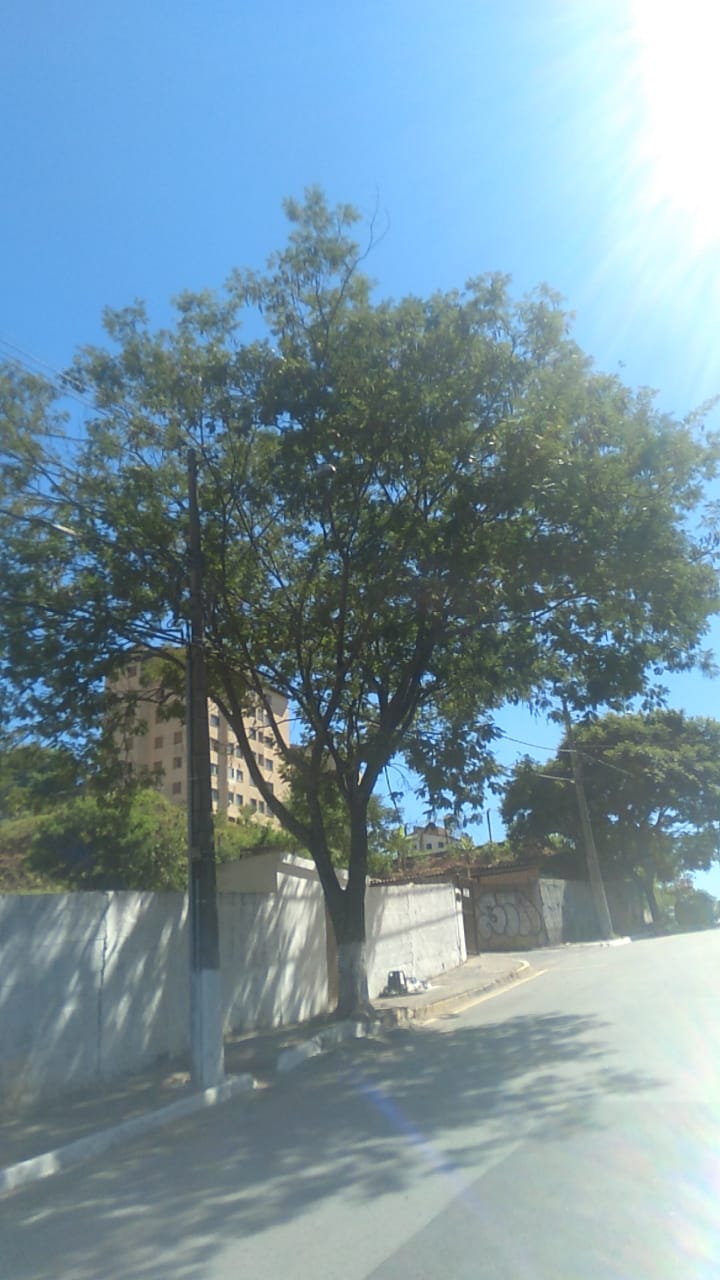 